NEW HOPE CLUB RELEASES SINGLE, “MEDICINE”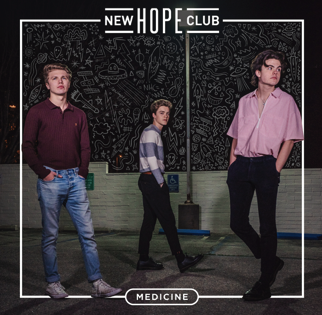 (Burbank, CA) – June 22nd, 2018 – Hollywood Records/Virgin EMI Records artists, New Hope Club have released their latest single, “Medicine,” available HERE. The band, made up of Reece Bibby, George Smith and Blake Richardson, co-wrote the song in Los Angeles with Chris Wallace (The Vamps). “Medicine is all about moving on from a relationship that ended with being treated badly, and how now you’re better off without that person,” explained George Smith. The song holds a deeper meaning to the band, as they’ve been playing it live for their fans for months, but hadn’t released a recorded version of it until now. “It’s one of our favorite songs we’ve put out,” continued George. “It’s up tempo and it’s so much fun to perform live.” The trio has been touring the world over the past year with The Vamps internationally and Sabrina Carpenter in the U.S. They’ve also performed at the 2017 Teen Choice Awards Festival Stage, as well as Arthur Ashe Kid’s Day last summer. Last month, the band performed to sold out crowds for two consecutive nights in London at Shepherds Bush Empire. New Hope Club has amassed over 470,000 subscribers on YouTube and more than 462,000 fans on Musical.ly. They are scheduled to perform at the AwesomenessTV Festival Stage at VidCon on June 23rd in Anaheim. About New Hope Club: All lifelong musicians who began writing their own music as kids, Northern England natives Reece Bibby, Blake Richardson and George Smith bonded over their shared mission of creating acoustic-guitar-driven pop music. Signed jointly to Hollywood Records, Virgin EMI and The Vamps’ Steady Records, the band has already toured Europe, Latin America, Australia and New Zealand on major arena tours with The Vamps and opened for Sabrina Carpenter’s nationwide 2017 US tour. The band was recently named a Boy Band to Watch in 2018 by MTV,  and are preparing to announce a string of tour dates this fall.  Twitter  |  Instagram  | facebook | YouTubeBlake Twitter  // Blake Instagram George Twitter  //  George InstagramReece Twitter  //  Reece InstagramNEW HOPE CLUB media kit HEREMedia Contacts:Sharrin Summers // Hollywood Records // Sharrin.Summers@Disney.comLyssa Hurvitz // Hollywood Records // lyssa.hurvitz@disney.com 